เอกสารประกอบการเบิก ข้อ 1.1.12  เมื่อดำเนินการจัดอบรม/ประชุม เสร็จเรียบร้อยแล้ว ให้รวบรวมหลักฐานการจ่ายเงินจริงทั้งหมดและจัดทำบันทึกขออนุมัติจ่ายเงิน กรณีผู้อนุมัติ คือ ผู้รักษาราชการแทนหรือรักษาราชการในตำแหน่ง ต้องประทับตราผู้รักษาราชการแทนหรือผู้รักษาการในตำแหน่งความเป็นมาอ้างถึง ........................................(โครงการ)....................................... ได้ดำเนินการจัดอบรม เมื่อวันที่............................................ สถานที่............................................... จำนวน.............คน เรียบร้อยแล้ว ผลลัพธ์ที่ได้...............................................ข้อเท็จจริงกลุ่มงาน....................... ได้รวบรวมหลักฐานการจ่ายเงินตามที่ได้ดำเนินการเรียบร้อยแล้ว   ขออนุมัติจ่ายเงิน ตามค่าใช้จ่ายตามโครงการฯ ดังนี้(ค่าใช้จ่าย).............................................................	เป็นเงิน.....................บาท(ค่าใช้จ่าย).............................................................	เป็นเงิน.....................บาท(ค่าใช้จ่าย).............................................................	เป็นเงิน.....................บาท(ค่าใช้จ่าย).............................................................	เป็นเงิน.....................บาทรวมค่าใช้จ่ายทั้งสิ้น.......................บาท (ตัวอักษร...............................................)โดยขอเบิกค่าใช้จ่ายจากเงิน....................................................... และมอบงานการเงิน ดำเนินการเบิกจ่ายต่อไปข้อพิจารณา/ข้อเสนอจึงเรียนมาเพื่อโปรดทราบและพิจารณาอนุมัติ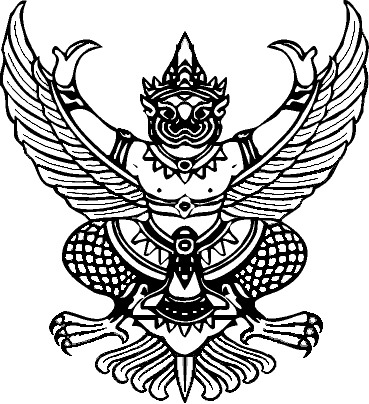 บันทึกข้อความบันทึกข้อความบันทึกข้อความส่วนราชการส่วนราชการส่วนราชการที่ชย ๐๐๓๒.๐๐๑/ชย ๐๐๓๒.๐๐๑/ชย ๐๐๓๒.๐๐๑/ชย ๐๐๓๒.๐๐๑/ลงวันที่เรื่องเรื่องขออนุมัติเบิกจ่ายเงินโครงการขออนุมัติเบิกจ่ายเงินโครงการขออนุมัติเบิกจ่ายเงินโครงการขออนุมัติเบิกจ่ายเงินโครงการขออนุมัติเบิกจ่ายเงินโครงการขออนุมัติเบิกจ่ายเงินโครงการเรียนเรียนผู้อำนวยการโรงพยาบาล (เงินบำรุง)/นายแพทย์สาธารณสุขจังหวัดชัยภูมิ (เงินงบประมาณ)ผู้อำนวยการโรงพยาบาล (เงินบำรุง)/นายแพทย์สาธารณสุขจังหวัดชัยภูมิ (เงินงบประมาณ)ผู้อำนวยการโรงพยาบาล (เงินบำรุง)/นายแพทย์สาธารณสุขจังหวัดชัยภูมิ (เงินงบประมาณ)ผู้อำนวยการโรงพยาบาล (เงินบำรุง)/นายแพทย์สาธารณสุขจังหวัดชัยภูมิ (เงินงบประมาณ)ผู้อำนวยการโรงพยาบาล (เงินบำรุง)/นายแพทย์สาธารณสุขจังหวัดชัยภูมิ (เงินงบประมาณ)ผู้อำนวยการโรงพยาบาล (เงินบำรุง)/นายแพทย์สาธารณสุขจังหวัดชัยภูมิ (เงินงบประมาณ)